РЕШЕНИЕ № 5от   02.04.2013 год                                                                                                с. Эсто-АлтайОб утверждении Муниципальной целевой программы «Противодействие коррупции в Эсто-Алтайском сельском муниципальном образовании на 2014-2015 гг.».             В соответствии с    Федерального  закона  от 06.10. 2003г. №131-ФЗ  « Об  общих принципах организации местного самоуправления в российской Федерации» (с изменениями), от 2 марта 2007 года №25-ФЗ «О муниципальной службе в Российской Федерации», Указом Президента Российской Федерации от 19.05.2008г. №815. О мерах по противодействию коррупции», Национальным планом противодействия коррупции, утвержденный 31.07.2008 г. Президентом Российской Федерации, Законом Республики Калмыкия «О противодействии коррупции в Республике Калмыкия», Постановление главы администрации Эсто-Алтайского сельского муниципального образования от 10.11.2010 г. № 6 «О порядке уведомления представителя нанимателя (работодателя) о фактах обращения в целях склонения муниципального служащего к совершению коррупционных правонарушений» Уставом Эсто-Алтайского сельского муниципального образования, Собрания  депутатов  Эсто-Алтайского сельского муниципального образования РЕШИЛО:1. Утвердить Муниципальную целевую программу «Противодействие коррупции в Эсто-Алтайском        сельском муниципальном образовании» на 2014-2015 годы» (прилагается).2. Настоящее решение вступает в силу с момента его обнародования.3. Контроль за исполнения настоящего решения возложить на  Главу Администрации Эсто-Алтайского сельского муниципального образования Республики Калмыкия.Председатель Собрания депутатов Эсто-Алтайского сельского муниципального образования Республики Калмыкия                                                                                           Ш.А. ГамзаевУтвержденаРешением  Собрания депутатов Эсто-Алтайского СМО РК№ 5  от  02. 04.2013 годаМуниципальная целевая программа«Противодействие коррупции в Эсто-Алтайском сельском муниципальном образовании»на 2014 – 2015 годыПаспорт  ПрограммыНаименование Программы                   - муниципальная целевая программа «Противодействие коррупции в Эсто-Алтайском сельском муниципальном образовании (2014 – 2015 годы)» (далее – Программа)Основания разработки Программы                   - Федеральный закон от 2 марта 2007 года № 25-ФЗ «О муниципальной службу в Российской Федерации»;                   - Указ Президента Российской Федерации от 19.05.2008 г. № 815 «О мерах по противодействию коррупции»;                     - Национальный план противодействия коррупции, утвержденный 31.07.2008 г. Президентом Российской Федерации Д.А.Медведевым;                   - Постановление Администрации Эсто-Алтайского  сельского муниципального образования от 02 апреля 2013 г. № 5;                   - «О порядке уведомления представителя нанимателя (работодателя) о фактах обращения в целях склонения муниципального служащего к совершению коррупционных правонарушений»;Заказчик Программы                   - Администрация Эсто-Алтайского сельского муниципального образования Республики Калмыкия;Основные разработчики Программы                   - Рабочая группа из специалистов администрации Эсто-Алтайского сельского муниципального образования;Исполнители программы                   - Муниципальные служащие Эсто-Алтайского сельского муниципального образования;Цели программы                   - Оценка существующего уровня коррупции;                   - Мониторинг коррупционных правонарушений;                   - Предупреждение коррупционных правонарушений;                   - Совершенствование механизма кадрового обеспечения;                   - Снижение уровня коррупции, ее влияния на активность и эффективность бизнеса, органов местного самоуправления Эсто-Алтайского сельского муниципального образования, на повседневную жизнь граждан;                   - Обеспечение защиты прав и законных интересов граждан, общества и государства от коррупции;                   - Создание системы противодействия коррупции в Эсто-Алтайском сельском муниципальном образовании;Задачи программы                   - Устранение условий, порождающих коррупцию;                   - Предупреждение коррупционных правонарушений;                   - Обеспечение ответственности за коррупционные правонарушения в порядке, предусмотренном действующим законодательством;                   - Вовлечение гражданского общества в реализацию антикоррупционной политики;                   - Формирование антикоррупционного общественного сознания;                   Формирование нетерпимости по отношению к коррупциогенным действиям;                   - Содействие реализации права граждан и организаций на доступ к информации о фактах коррупции и коррупционных фактах, а также на их свободное освещение в средствах массовой информации;Сроки реализации Программы                   - 2014 – 2015  годы;Объемы и источники финансирования программы                   - Общий объем необходимых финансовых средств для реализации Программы из бюджета Эсто-Алтайского сельского муниципального образования 10,0 (десять тысяч) рублей на 2012 – 2013 годы;Ожидаемые результаты реализации Программы                   - Снижение уровня коррупции, ее влияния на активность и эффективность бизнеса, для эффективного противодействия коррупции администрация Эсто-Алтайского сельского муниципального образования, на повседневную жизнь граждан;                   - Совершенствование нормативной правовой базы по созданию системы противодействия коррупции в Эсто-Алтайском сельском муниципальном образовании;                   - Снижение числа коррупционных правонарушений со стороны муниципальных служащих администрации Эсто-Алтайского сельского муниципального образования , предупреждение коррупционных правонарушений муниципальных служащих Эсто-Алтайского сельского муниципального образования;                   - Повышение ответственности администрации Эсто-Алтайского сельского муниципального образования и должностных лиц за принятие мер по устранению причин коррупции;                   - Повышение эффективности муниципального управления , уровня социально-экономического развития в Эсто-Алтайском сельском муниципальном образовании, укреплению бюджетной сферы;Контроль программы                   - Общий контроль за реализацией Программы возлагается на администрация Эсто-Алтайского сельского муниципального образования;                   - Текущий контроль за ходом реализации мероприятий Программы осуществляет Глава Эсто-Алтайского сельского муниципального образования;                   - Каждый квартал информация о ходе реализации Программы представляется исполнителями Главе Эсто-Алтайского сельского муниципального образования.Содержание проблемы и обоснование необходимости ее решения программными методами              Коррупция как социально-политическое явление присуща всем государствам мира и различается лишь своими масштабами. В странах, которые недавно перешли к демократическим нормам общественного устройства, коррупция, нередко превращается в системное явление, являясь неизбежным следствием избыточного администрирования со стороны государства.              Международные рейтинги показывают, что уровень коррупции в Российской Федерации недопустимо высок. Коррупция представляет собой серьезную угрозу функционированию публичной власти на основе права и закона, верховенству закона и подрывает доверие населения к власти, воздает негативный имидж России на международной арене, существенно замедляет экономическое развитие и правомерно рассматривается как одна из угроз безопасности Российской Федерации.              В связи с этим, разработка мер по противодействию коррупции в целях устранения ее коренных причин, и реализация таких мер в контексте обеспечения развития страны в целом, становятся и настоятельной необходимостью.              Президент и Правительство Российской Федерации определяют борьбу с коррупцией как задачу национального масштаба, новый этап в реализации стратегии развития. 31.07.2008г. Президентом Российской Федерации Д.А.Медведевым утвержден план противодействия коррупции.              25.12.2008 г. № 273-ФЗ принят Федеральный закон «О противодействии коррупции», предусматривающий, в частности определении понятий «коррупция» - как социально-юридического явления, «коррупционное правонарушение» - как отдельного проявления коррупции, влекущего за собой дисциплинарную, административную, уголовную или иную ответственность, и «противодействие коррупции» - как скоординированной деятельности федеральных органов государственной власти, органов государственной власти субъектов Российской Федерации, органов местного самоуправления муниципальных образований, институтов гражданского общества, организаций и физических лиц по предупреждению коррупции, уголовному преследованию лиц, совершивших коррупционные преступления, и минимизации и (или) ликвидации их последствий.              В Российской Федерации в основном сформированы и функционируют правовая и организационная основы противодействия  коррупции. Серьезный антикоррупционный потенциал заложен в Концепции административной реформы в Российской Федерации в 2006 – 2010 годах и плане мероприятий  по ее проведению, одобренных распоряжением Правительства Российской Федерации от 25 октября 2005 г. № 1789-р, а также в законодательстве Российской Федерации, регулирующем вопросы государственной службы.              Основными направлениями государственной политики в сфере противодействия коррупции, в рамках реализации Национального плана по противодействию коррупции, являются:         1. Модернизация антикоррупционного законодательства, совершенствование механизма экспертизы нормативных правовых актов Российской Федерации с целью предотвращения коррупционных рисков;         2. Противодействие коррупции в экономической и социальной сферах. Осуществление комплекса мер, направленных на улучшение  государственного управления в социально-экономической сфере;         3. Реализация системы мер, направленных на совершенствование системы и структуры, а так же функционирования органов исполнительной власти и государственных органов, оптимизацию и конкретизацию их полномочий;         4. Стимулирование правового просвещения и антикоррупционного поведения граждан.              Борьба с коррупцией не сводима лишь к проведению разовых кратковременных компаний – она должна представлять систему разнонаправленных усилий, правильно рассчитанных не менее чем на среднесрочную перспективу.              Руководствуясь Конституцией Российской Федерации и законодательством Российской Федерации разработана муниципальная целевая программа «Противодействие коррупции в Ульяновском сельском муниципальном образовании на 2014 – 2015 годы» Исходя из положений Национального плана противодействия коррупции, утвержденного 31.07.2008г. Президентом Российской Федерации Д.А.Медведевым, основные мероприятия Программы направлены на борьбу с коррупцией в области создания и применения нормативно правовых актов антикоррупционной направленности.              Планируя меры по противодействию коррупции в администрации Эсто-Алтайского сельского муниципального образования, учитывается системы мер по противодействию коррупции, в которую включается комплекс мероприятий, обеспечивающих согласованное применение правовых, организационных, профилактических и иных мер, направленных на выявление, предупреждение и пресечение коррупции, введение ответственности за совершение коррупционных правонарушений.              Эффективность мер по противодействия коррупции должна регулярно оцениваться, программа мер – дорабатываться с учетом меняющих условий.Первоочередные меры по противодействию коррупции в администрации Эсто-Алтайского сельского муниципального образования включают:правовое обеспечение противодействия коррупции;выявление, предупреждение и организация пресечения возможных фактов коррупции, незаконного участия в коммерческой деятельности, других должностных преступлений;мониторинг причин коррупции, анализ факторов, способствующих коррупции, выявление механизма коррупционных сделок;внедрение антикоррупционных механизмов в рамках реализации кадровой политики;проведение анализа нормативных правовых актов и их проектов на коррупционность.2.   Цели и задачи Программы              2.1. Целями Программы являются:              2.1.1. снижение уровня коррупции, ее влияния на активность и эффективность деятельности Эсто-Алтайского сельского муниципального образования, повседневную жизнь граждан;              2.1.2. обеспечение защиты прав и законных интересов граждан, общества и государства от угроз, связанных с коррупцией;              2.1.3. создание системы противодействия коррупции в Эсто-Алтайском сельском муниципальном образовании.              2.2. Для достижения данных целей требуется решение следующих задач:              2.2.1. устранение условий, порождающих коррупцию;              2.2.2. измерение и оценка существующего уровня коррупции;              2.2.3. повышение риска и потерь от их совершения коррупционных действий для муниципальных служащих и должностных лиц;              2.2.4. увеличение выгод от действий в рамках законодательства и в соответствии с общественными интересами для должностных лиц;              2.2.5. предупреждение коррупционных правонарушений;              2.2.6. обеспечение ответственности за коррупционные правонарушения в случаях, предусмотренных законодательством Российской Федерации и нормативно правовыми актами законодательной и исполнительной власти Республики Калмыкия;              2.2.7. мониторинг коррупционных факторов и эффективности мер антикоррупционной политики;              2.2.8. формирование общественного сознания в нетерпимости к коррупционным действиям;              2.2.9. вовлечение гражданского общества в реализацию антикоррупционной политики;              2.2.10. содействие реализации прав граждан и организаций на доступ к информации о фактах на их свободное освещение в средствах массовой информации.Направления реализации Программы              Программа основывается на реализации мероприятий по следующим направлениям:              3.1. организационные меры по формированию механизмов противодействия коррупции;              В Эсто-Алтайском сельском муниципальном образовании создан эффективно действующий механизм противодействия коррупции – комиссия администрации Эсто-Алтайского сельского муниципального образования по соблюдению требований к служебному поведению муниципальных служащих и урегулированию конфликта интересов.              Через механизм противодействия коррупции осуществляется следующие организационные меры:анализ поступающих в администрацию заявлений и обращений граждан ан предмет наличия информации о фактах коррупции со стороны должностных лиц и муниципальных служащих Эсто-Алтайского сельского муниципального образования;информирование граждан через средства массовой информации Эсто-Алтайского сельского муниципального образования о целях и задачах Программы, публикация и обнародование отчетов о деятельности Комиссии по реализации мероприятий, направленных на противодействие коррупции;проведения анализа нормативных правовых актов органов местного самоуправления Эсто-Алтайского сельского муниципального образования, их проектов на коррупциогенность.              3.2. Наиболее актуальной представляется антикоррупционная экспертиза в отношении тех нормативных правовых актов, которые регулируют контрольные, разрешительные полномочия муниципальных служащих и должностных лиц во взаимоотношениях с физическими и юридическими лицами, а также порядок и сроки реализации данных полномочий. Необходим анализ постановлений, распоряжений, решений главы администрации, главы и Собрания депутатов Эсто-Алтайского сельского муниципального образования, которые могут содержать нормы, порождающие коррупцию, повышающие вероятность совершения коррупционных сделок.              3.3. Внедрение антикоррупционных механизмов в рамках реализации кадровой политики:              в рамках реализации Федерального закона от 2 марта 2007 года № 25-ФЗ «О муниципальной службе в Российской Федерации» и Законом Республики Калмыкия «О противодействии коррупции в Республике Калмыкия», Комиссия администрации Эсто-Алтайского сельского муниципального образования по соблюдению требований к служебному поведению муниципальных служащих и урегулированию конфликта интересов в Эсто-Алтайском сельском муниципальном образовании будут развиваться исключающие коррупцию системы подбора и расстановки кадров, в том числе:формирование кадрового резерва муниципальных служащих Эсто-Алтайского сельского муниципального образования;организация изучения муниципальными служащими основных положений федерального и республиканского законодательства по противодействию коррупции, вопросов юридической  ответственности за коррупцию в органах местного самоуправления.              3.4. Совершенствование организации деятельности по размещению муниципальных заказов:              в Эсто-Алтайском сельском муниципальном образовании должна быть налажена работа по оптимизации процедур закупок для муниципальных нужд в полном соответствии с требованиями Федерального закона от 21 июля 2005 года № 94-ФЗ «О размещении заказов на поставки товаров, выполнение работ, оказание услуг для государственных и муниципальных нужд»;              С целью повышения эффективности закупок будут приниматься меры по:по разработке регламента проведения антикоррупционной экспертизы документов, связанных с размещением муниципальных заказов для нужд Эсто-Алтайского сельского муниципального образования;проведению в установленном порядке антикоррупционной экспертизы документов, связанных с размещением муниципальных заказов для нужд Эсто-Алтайского сельского муниципального образования;совершенствованию системы закупок путем приведения нормативно-правовой базы Эсто-Алтайского сельского муниципального образования в соответствии с требованиями законодательства с целью обеспечения доступности информации, касающейся проведения закупок и конкурсов, создания эффективной системы контроля.              3.5. Формирование нетерпимого отношения к проявлениям коррупции:              в целях формирования негативного отношения к проявлениям коррупции в Эсто-Алтайском сельском муниципальном образовании планируется осуществить ряд мер, направленных на расширение и совершенствование освещения антикоррупционной тематики в Ульяновской сельской библиотеке.              3.6. Обеспечение доступа граждан, юридических лиц и общественных организаций к информации о деятельности администрации Эсто-Алтайского сельского муниципального образования:одним из ключевых направлений деятельности администрации Эсто-Алтайского сельского муниципального образования по изменению граждан к коррупции является обеспечение доступа граждан к информации об их деятельности.введение системы отчетов главы Эсто-Алтайского сельского муниципального образования перед населением о проводимой работе в целом и по противодействию коррупции;размещение в установленном законом порядке в средствах массовой информации материалов о фактах привлечения к ответственности муниципальных служащих Эсто-Алтайского сельского муниципального образования за правонарушения, связанные с использованием служебного положения;4.   Организация управления Программой и контроль ее исполнения              Контроль за ходом реализации Программы осуществляется администрацией Эсто-Алтайского сельского муниципального образования.              Исполнители мероприятий в установленные сроки представляют их Главе Эсто-Алтайского сельского муниципального образования.              Исполнители мероприятий несут ответственность за их качественное о своевременное исполнение в соответствии с действующим законодательством.5.   Ожидаемые результаты реализации Программы              В результате реализации Программы ожидается:совершенствование нормативной правовой базы;снижение уровня коррупции;повышение эффективности борьбы с коррупционными проявлениями;повышение эффективности муниципального управления, уровня социально-экономического развития гражданского общества в Эсто-Алтайском сельском муниципальном образовании;укрепление доверия граждан к администрации Эсто-Алтайского сельского муниципального образования;развитие и укрепление институтов гражданского общества.              Реализация Программы позволит выработать системные и комплексные меры по противодействию коррупции. Одновременно успешная реализация Программы позволит повысить открытость и прозрачность деятельности администрации Эсто-Алтайского сельского муниципального образования, при этом снизив коррупционные риски. Важным результатом будет являться повышение доверия к исполнительным органам власти у населения с помощью создания эффективного механизма рассмотрения обращений и жалоб граждан, предусмотренного в плане мероприятий Программы.6.   Ресурсное обеспечение Программы              Финансирование Программы предполагается осуществить за счет бюджета Эсто-Алтайского сельского муниципального образования на соответствующий финансовый год.              С учетом возможностей бюджета Эсто-Алтайского сельского муниципального образования объемы средств, направляемых на реализацию Программы, уточняются при разработке проекта бюджета на соответствующий финансовый год.              Таким образом, Программа представляет собой вид целевой программы соответствующего уровня и принимается как нормативный правовой акт.ХАЛЬМГ ТАНhЧИНЭСТО-АЛТАЙСК СЕЛƏНƏ МУНИЦИПАЛЬН БYРДЭЦИИНДЕПУТАТНЫРИН ХУРЫГ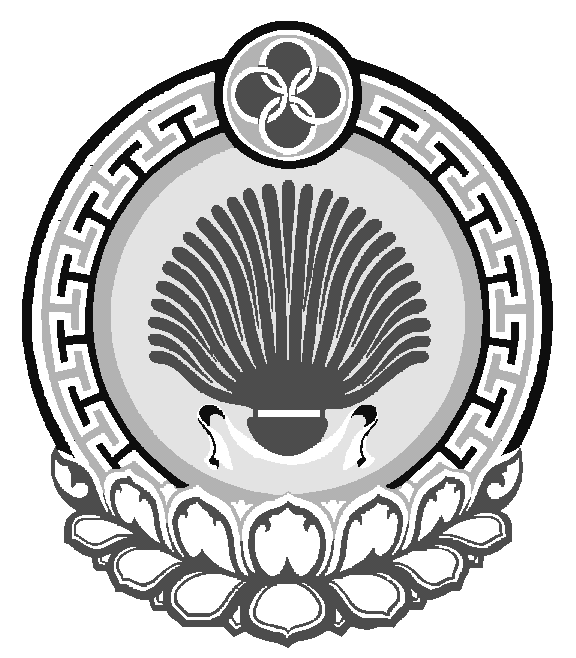 ЭСТО-АЛТАЙСКОЕ СЕЛЬСКОЕ МУНИЦИПАЛЬНОЕ ОБРАЗОВАНИЕ РЕСПУБЛИКИ КАЛМЫКИЯСОБРАНИЕ ДЕПУТАТОВ359026,  Республика Калмыкияс.Эсто-Алтай ул.Карла Маркса.359026,  Республика Калмыкияс.Эсто-Алтай ул.Карла Маркса.359026,  Республика Калмыкияс.Эсто-Алтай ул.Карла Маркса.ИНН 0812900527, т. (84745) 98-2-41ИНН 0812900527, т. (84745) 98-2-41ИНН 0812900527, т. (84745) 98-2-41